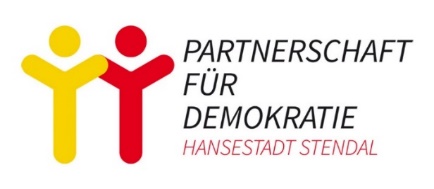 Antrag auf Förderung Die Förderung erfolgt im Rahmen des Bundesprogramms „Demokratie Leben!“, welches vom Bundesministerium für Familie, Senioren, Frauen und Jugend gefördert wird.  Bitte senden Sie den Antrag 1x ausgedruckt und rechtskräftig unterschrieben und 1x per Email vorzugsweise als Schreibdokument (Unterschrift hier nicht nötig) an untenstehenden Kontakt. Bitte beachten Sie! Es besteht kein genereller Anspruch auf Förderung. Ihr Antrag wird gemäß den Zielen und Vorgaben des Bundesprogrammes „Demokratie leben!“ und der Handlungsstrategie der Partnerschaft für Demokratie der Hansestadt Stendal geprüft, bewertet und entschieden. Unsere Fachstelle berät Sie gerne und nimmt Ihre Anträge entgegen:KinderStärken e.V.Institut an der Hochschule Magdeburg-StendalOsterburger Str. 2539576 Hansestadt Stendal Tel.: 03931 2187 4872 E-Mail: pfd-stendal@kinderstaerken-ev.deWebsite: www.demokratie-stendal.de Facebook: www.facebook.com/demokratiestendal/ Nach Abschluss des Projektes ist bei der Koordinierungs- und Fachstelle KinderStärken e.V. eine Abrechnung vorzulegen. Beachten Sie hierfür schon vor Beginn des Projektes die Abrechnungshinweise für Projekte im Rahmen der Partnerschaft für Demokratie! Genaueres regelt nach erfolgreicher Bewilligung durch den Begleitausschuss ein individueller Weiterleitungsvertrag. Sie sind gemäß § 15 DSGVO jederzeit berechtigt, gegenüber dem Verein KinderStärken e.V. um umfangreiche Auskunftserteilung zu den zu Ihrer Person gespeicherten Daten zu ersuchen.Gemäß § 16; § 17; § 18 DSGVO können Sie jederzeit die Berichtigung, Löschung und Sperrung einzelner personenbezogener Daten verlangen.Sie können darüber hinaus jederzeit ohne Angabe von Gründen von Ihrem Widerspruchsrecht Gebrauch machen und die erteilte Einwilligungserklärung mit Wirkung für die Zukunft abändern oder gänzlich widerrufen. Sie können den Widerruf entweder postalisch, per E-Mail oder per Fax an den Verein KinderStärken e.V. übermitteln. Es entstehen Ihnen dabei keine anderen Kosten als die Portokosten bzw. die Übermittlungskosten nach den bestehenden BasistarifenName der Aktion: Umsetzungszeitraum: ________.________.2020 - _______.________.2020________.________.2020 - _______.________.2020Kontakt: Initiative/ Institution Ansprechpartner*in Straße HausnummerPostleitzahl Ort Kontakt: Initiative/ Institution Ansprechpartner*in Straße HausnummerPostleitzahl Ort Telefon / E-MailTelefon / E-MailAntrag beim Begleitausschuss oder beim Jugendforum stellen? (Bitte eintragen) Antrag beim Begleitausschuss oder beim Jugendforum stellen? (Bitte eintragen) Sollen der Antrag „Anonym“ gestellt werden? (ja/nein)Sollen der Antrag „Anonym“ gestellt werden? (ja/nein)Projektbeschreibung:Ausgangslage – Was soll ihr Vorhaben verändern? Ziel – Was soll erreicht werden? Bzw. wozu leistet das Vorhaben einen Beitrag? Welche konkreten Schritte und Maßnahmen werden dafür umgesetzt? Wer wird erreicht (Zielgruppen)? Welche Kosten entstehen?  Öffentlichkeitsarbeit:Es sollen möglichst viele Personen zum Nach- und Umdenken gebracht werden. Wie machen Sie auf Ihre gute Arbeit aufmerksam? Kosten und Finanzierungsplan: Die Nutzung von Steuergeldern wird streng geprüft. Der Finanzierungsplan ist später verbindlich. Deshalb ist es wichtig, möglichst genau zu planen. Kosten und Finanzierungsplan: Die Nutzung von Steuergeldern wird streng geprüft. Der Finanzierungsplan ist später verbindlich. Deshalb ist es wichtig, möglichst genau zu planen. KostenartenBetragHonorare/Aufwandsentschädigungen (bitte möglichst genau und mit den jeweiligen Stundensätzen benennen):…………GESAMT Honorare/Aufwandsentschädigungen	….€	….€	….€Sachkosten (bitte möglichst genau benennen):Reisekosten (nach Bundesreisekostengesetz; max. 0,20€ pro Kilometer) Gegenstände (bis max. 410,00€ - Bitte genau benennen)Verbrauchsmaterialien (Bitte genau benennen)VeranstaltungskostenÖffentlichkeitsarbeitGESAMT Sachkosten…..€…..€…..€…..€…..€…..€…..€Zwischensumme des Projektes (Honorare + Sachkosten)….. €Restkostenpauschale (max. 6% der Zwischensumme)….. €Gesamtsumme des Projektes (Zwischensumme+ Restkostenpauschale): ….. €Davon beantragte Fördermittel: ….. €Ort, Datum:Ort, Datum:Vorname Name:Vorname Name:Rechtsverbindliche Unterschrift Antragsteller*inMir sind die Vorgaben zur Projektumsetzung, Dokumentation und Abrechnung bekannt und ich stimme diesen zu!Rechtsverbindliche Unterschrift Antragsteller*inMir sind die Vorgaben zur Projektumsetzung, Dokumentation und Abrechnung bekannt und ich stimme diesen zu!Einwilligung in die Datennutzung personenbezogener Daten: (Name, Vorname, ggf. Funktion beim Träger) ja, ich willige ein, dass meine personenbezogenen Daten für den projektbezogenen Informationsaustausch verarbeitet und an die Mitglieder des Jugendforums und des Begleitausschusses zur Abstimmung bis zum 31.12.2021 weitergeleitet werden dürfen. ja, ich willige ein, dass meine personenbezogenen Daten bis zum 31.12.2031 für den projektbezogenen Informationsaustausch für die Abrechnung, Dokumentation und Prüfung von KinderStärken e.V. verwendet sowie an den Projektträger sowie Förderer und Prüfeinrichtungen weitergegeben werden dürfen.  ja, ich willige ein, dass meine personenbezogenen Daten für den projektbezogenen Informationsaustausch verarbeitet und an die Mitglieder des Jugendforums und des Begleitausschusses zur Abstimmung bis zum 31.12.2021 weitergeleitet werden dürfen. ja, ich willige ein, dass meine personenbezogenen Daten bis zum 31.12.2031 für den projektbezogenen Informationsaustausch für die Abrechnung, Dokumentation und Prüfung von KinderStärken e.V. verwendet sowie an den Projektträger sowie Förderer und Prüfeinrichtungen weitergegeben werden dürfen.  Unterschrift Antragsteller*in bzgl. DGSVOIch bin einverstanden mit der Nutzung meiner personenbezogenen Daten für den projektbezogenen Informationsaustausch Unterschrift Antragsteller*in bzgl. DGSVOIch bin einverstanden mit der Nutzung meiner personenbezogenen Daten für den projektbezogenen Informationsaustausch 